KS2 Home Learning Project - English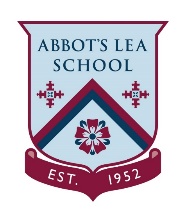 Week 1: Our Home HeroesThis week we will be completing activities around ‘Our Home Heroes’. This could be mums, dads, grandparents, sisters or anyone else who is looking after us right now. They are working so hard to keep you happy and safe. They are our Heroes!Activity 1Activity 2Write about your hero at home. Write about why this person is your hero. Describe the hero in your writing and explain what makes them so special.Note to parents: Ask your child questions about their hero so you can support them to build up sentences about them.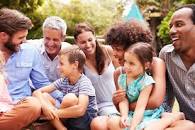 Write an acrostic poem about your hero at home. Note to parents: To help your child, write a list of words you could use to describe their hero.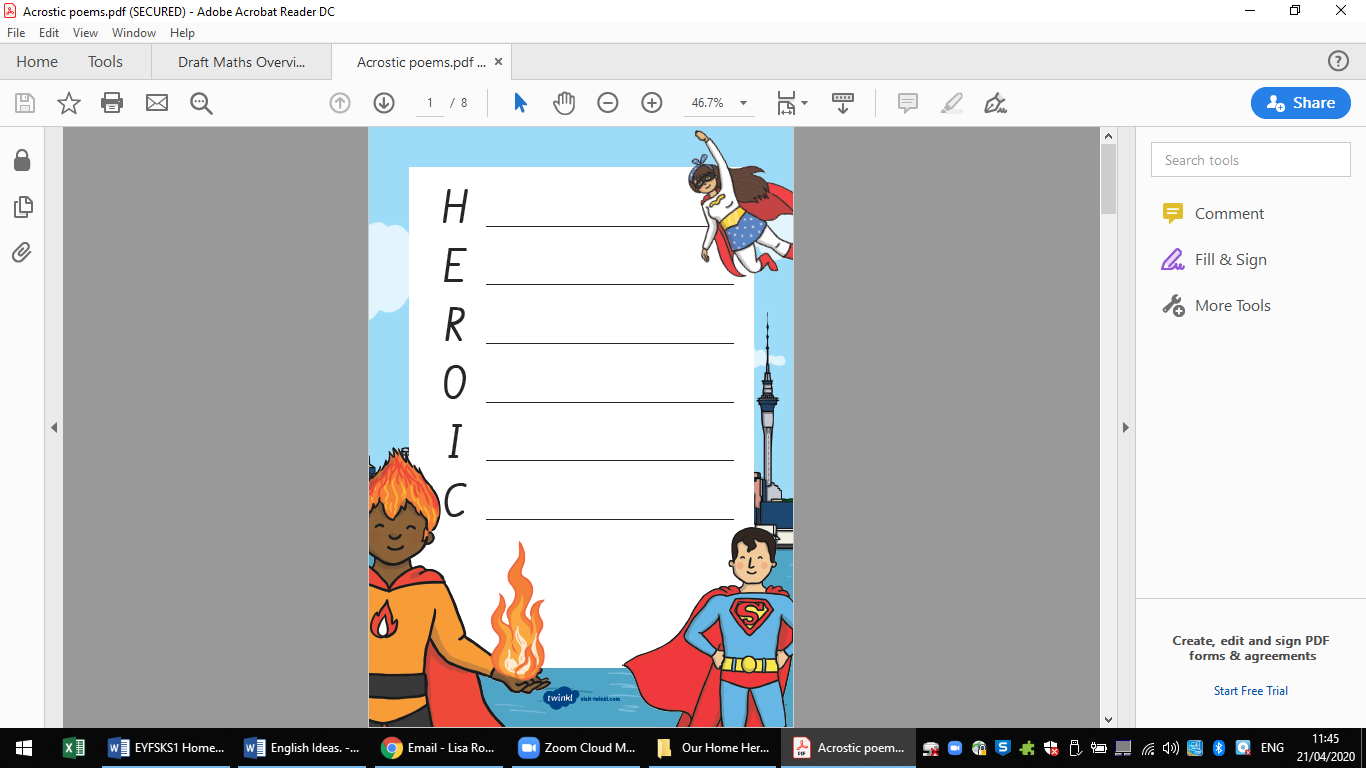 Activity 3Activity 4Create a poster about keeping everyone safe at home. Note to parents: Ask your child to collect the resources needed to create their poster. Use different colours and materials to make it as bright as possible. Display your child’s poster in a window or on their bedroom door.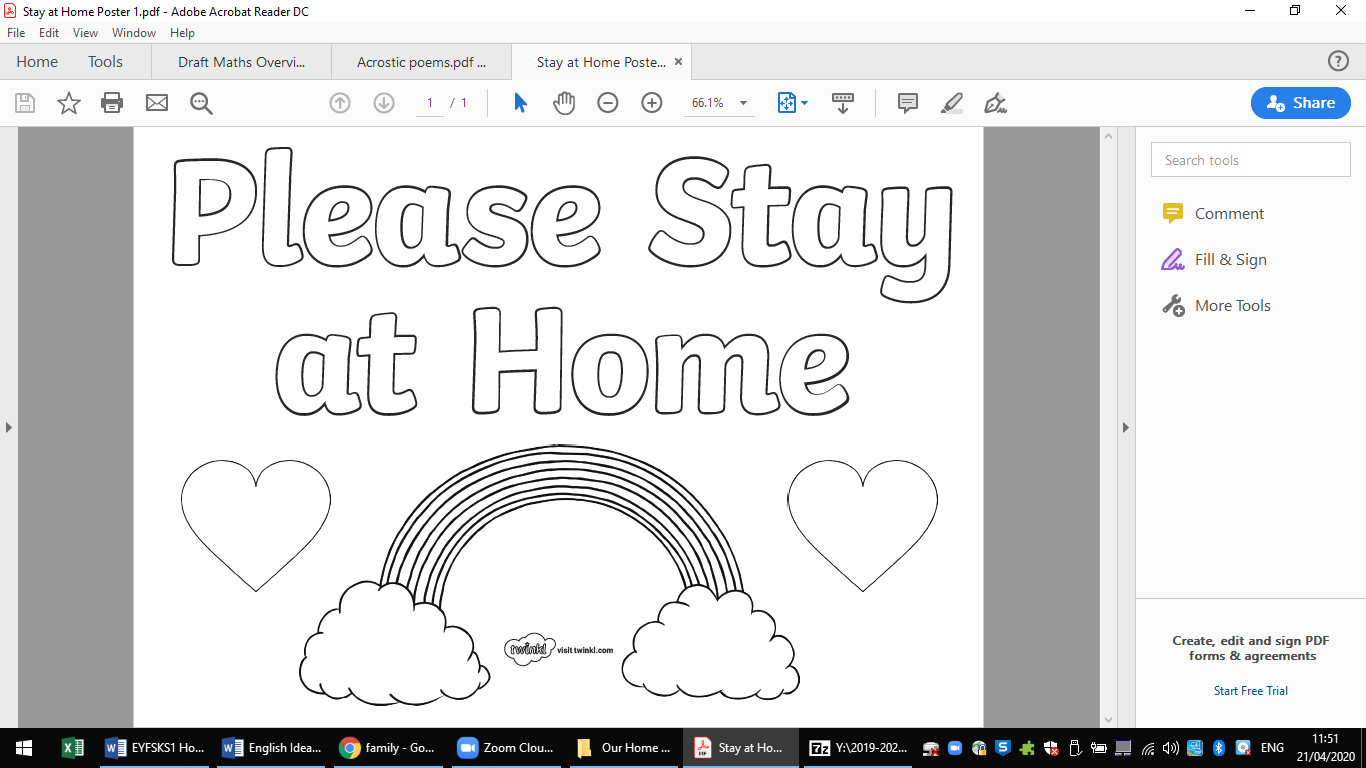 Take turns to read out an instruction on a card. Follow the instruction on the card to help someone at home.Note to parents: Open the attachment in the folder and print out the instruction cards if possible. Take turns to follow an instruction to help someone at home. 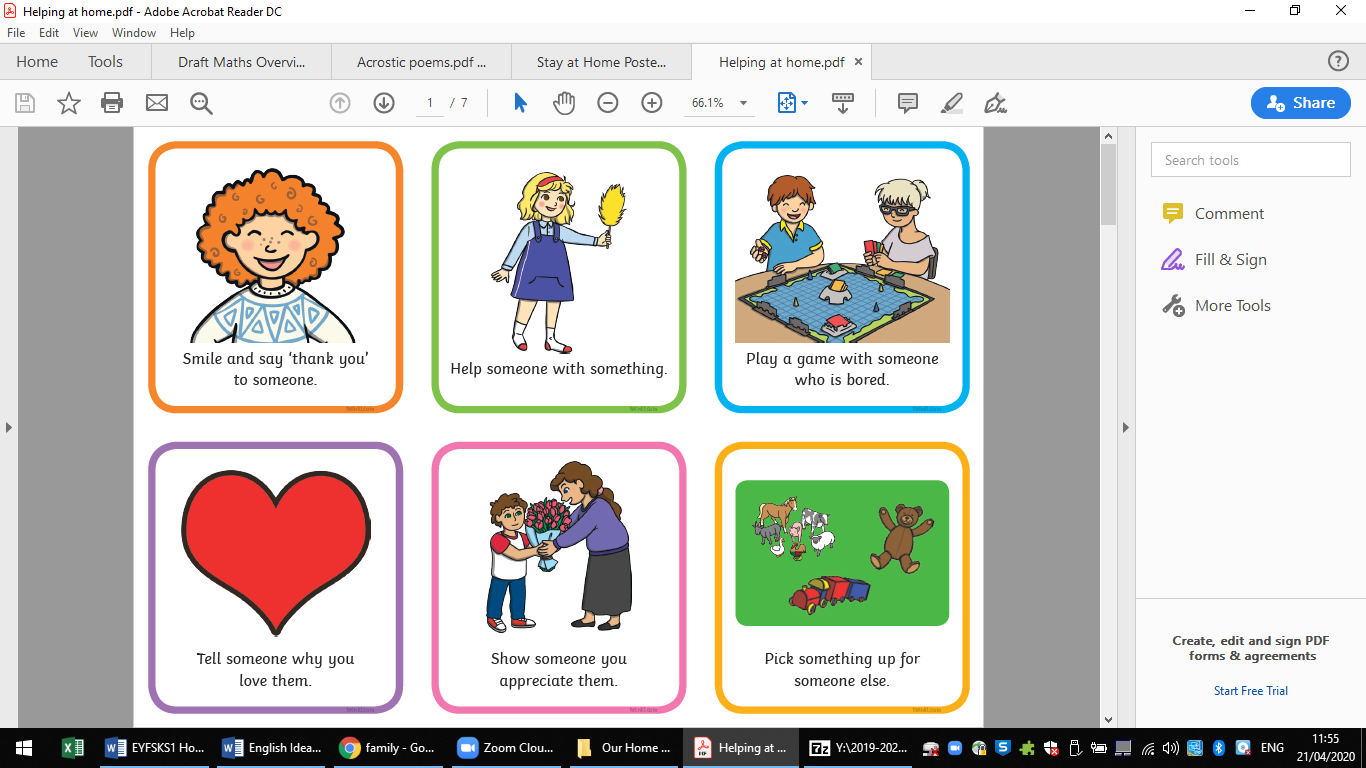 